                   T.C.                                    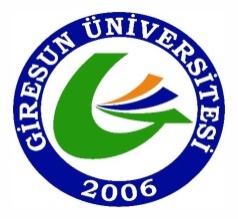                     GİRESUN ÜNİVERSİTESİSAĞLIK BİLİMLERİ FAKÜLTESİ2020-2021 EĞİTİM ÖĞRETİM YILIZORUNLU STAJ FORMU		5510 Sayılı Sosyal Sigortalar ve Genel Sağlık Sigortası Kanunu gereği, zorunlu olarak staja tabi tutulan öğrencilerin prim ödemeleri Üniversitemiz tarafından karşılanacaktır.		Sosyal güvenlik işlemlerinin yürütülebilmesi için Zorunlu Staj Formu’nun öğrenci tarafından doldurulup staj yapılacak kurum ya da kuruluş tarafından onaylanması gerekmektedir. 										Dr.Öğr.Üyesi Candan KAYAÖĞRENCİNİN NÜFUS KAYIT BİLGİLERİ STAJ YAPILAN KURUMUN KURUMUN YETKİLİSİNİN ÖNEMLİ NOT: Bu belgenin 1 asıl nüsha (fotokopi değil) düzenlenip, ilan edilen tarihe kadar 1 adet nüfus cüzdanı fotokopisi ve 1 adet vesikalık fotoğraf ile birlikte öğrenci işlerine teslim edilmesi zorunludur. FOTOGRAF                                                                                                    Ebelik Staj Komisyon Başkanı                                                                                                  İmzaGİRESUN  ÜNİVERSİTESİ    SAĞLIK BİLİMLERİ FAKÜLTESİ DEKANLIĞI                                                                                                    Ebelik Staj Komisyon Başkanı                                                                                                  İmzaGİRESUN  ÜNİVERSİTESİ    SAĞLIK BİLİMLERİ FAKÜLTESİ DEKANLIĞIAdı Soyadı:Öğrenci No:İkamet Adresi: ……Telefonu:Soyadı:Adı:Baba Adı:Ana Adı:Doğum Yeri:Doğum Tarihi:T.C. Kimlik No:N. Cüzdanı Seri No:SGK Güvencesi: Olup Olmadığı   Evet            SGK Güvencesi: Olup Olmadığı    HayırAdı:Adresi:Telefon No:Faks No:e-posta adresi:Web Adresi:Zorunlu Staj Dönemi (Seçiniz)Zorunlu Staj Dönemi (Seçiniz) Stajın Yapılacağı Dönemler (Seçiniz) Stajın Yapılacağı Dönemler (Seçiniz) Stajın Yapılacağı Dönemler (Seçiniz) Staj  Staj 02-27 Ağustos 202102-27 Ağustos 202102-27 Ağustos 2021Adı Soyadı:Staj Yapması Uygundur.İmza/KaşeTarih:Görev Ve Ünvanı:Staj Yapması Uygundur.İmza/KaşeTarih:e-posta Adresi:Staj Yapması Uygundur.İmza/KaşeTarih:GİRESUN ÜNİVERSİTESİ SAĞLIK BİLİMLERİ FAKÜLTESİ DEKANLIĞI’NABelge üzerindeki bilgilerin doğru olduğunu bildirir, belirtilen tarihlerde staj yapacağımı her ne sebeple stajımı yapmadığım takdirde, doğacak bütün sorumlulukları kabul, beyan ve taahhüt ederim.Adı Soyadı:                                                                                        Öğrenci No: Tarih:                                                                                                   İmza: GİRESUN ÜNİVERSİTESİ SAĞLIK BİLİMLERİ FAKÜLTESİ DEKANLIĞI’NABelge üzerindeki bilgilerin doğru olduğunu bildirir, belirtilen tarihlerde staj yapacağımı her ne sebeple stajımı yapmadığım takdirde, doğacak bütün sorumlulukları kabul, beyan ve taahhüt ederim.Adı Soyadı:                                                                                        Öğrenci No: Tarih:                                                                                                   İmza: GİRESUN ÜNİVERSİTESİ SAĞLIK BİLİMLERİ FAKÜLTESİ DEKANLIĞI’NABelge üzerindeki bilgilerin doğru olduğunu bildirir, belirtilen tarihlerde staj yapacağımı her ne sebeple stajımı yapmadığım takdirde, doğacak bütün sorumlulukları kabul, beyan ve taahhüt ederim.Adı Soyadı:                                                                                        Öğrenci No: Tarih:                                                                                                   İmza: 